REQUERIMENTO Nº     / 2020Senhor Presidente,	Na forma do que dispõe o Regimento Interno desta Assembleia (Art. 160), requeiro a Vossa Excelência, que depois de ouvido a Mesa, sejam solicitadas ao PREFEITO de São Luís, Edivaldo Holanda, bem como ao Secretário de Saúde, Lula Fylho, urgência no envio das respostas e no atendimento do pleito enviado atrás de ofício (ANEXO) assinado pelo Sindicato dos Funcionários e Servidores Públicos Municipais de São Luís – SINFUSP-SL que denota o total descaso do Município com a classe. A Prefeitura nos últimos 05 anos tem se negado a dialogar e ouvir as reivindicações da categoria. Tendo como principal reinvindicação o reajuste inflacionário dos seus proventos, que correm o risco de ficar mais 02 anos congelados devido a lei aprovada no Congresso Nacional que socorre os estados atingidos pela calamidade pública em decorrência do Novo Coronavírus mas que em contrapartida impede reajuste de servidores, com isso as perdas salariais passam dos 30% durante esse período.Dentre as reivindicações que a categoria reivindica estão:1. Reajuste do pagamento da gratificação SUS que há cinco anos reivindicam;2. Pagamento de Insalubridade em grau máximo de 40% (quarenta por cento) aos servidores da saúde; 3. Criação do Abono salarial aos servidores da saúde (devido à sobrecarga de trabalho pela não substituição dos servidores que se afastaram por contágio ou até mesmo morte por Covid-19, chegando a assumir o trabalho de 04 funcionários)4. Testagem do COVID-19 aos funcionários da saúde (motivou ação judicial pelo Sindicato) 5. Não desconto do SUS em caso dos servidores afastados por motivo de doença (A Prefeitura segue descontando dos salários dos servidores mesmo com a apresentação do atestado médico)6. Cabines de Desinfecção nas unidades de saúde7. Salas de descanso para profissionais da linha de frente8. O repasse das contribuições previdenciárias dos CT’S, férias e 13º salário9. O corte de parte da remuneração dos técnicos de saúde bucal,Com salários defasados e vencimentos impactados, os servidores públicos poderão ter o bolso ainda mais atingido com a aplicação de nova alíquota da Previdência Social. Devido à importância deste Pleito, requeiro em – CARÁTER DE URGÊNCIA – esclarecimentos acerca do não atendimento destas reinvindicações até o presente momento, e reiterando o desejo unânime desta Casa, que se faça cumprir o direito desses profissionais por melhores condições de trabalho e remuneração justa. PLENÁRIO DEPUTADO “NAGIB HAICKEL”, DO PALÁCIO “MANUEL BECKMAN”, em 30 de junho de 2020.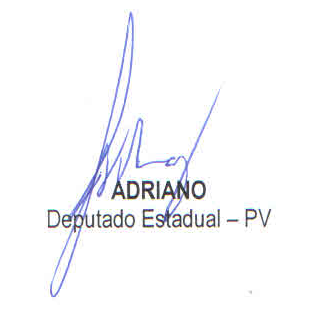 